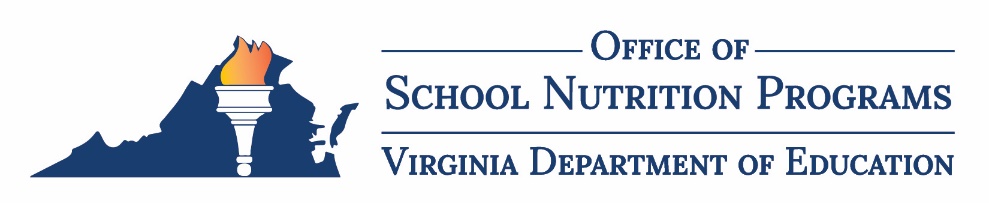 Summer Meal Service Feedback SurveyThe purpose of this survey is to gather feedback from site supervisors, staff, and volunteers. The results of the survey will be collected and analyzed by central office staff. All responses are completely anonymous, so please be honest. We will use this information to make next year’s summer meal service even better. Thank you in advance!Please select your role during the summer meal service.Site supervisor/managerSite staff memberVolunteerOther (please specify): What age group did you primarily serve? Select as many as apply. Ages 2 – 5 yearsAges 6 – 12 yearsAges 13 – 18 yearsWhat was most successful at your site?What was most challenging at your site?Did you observe changes in student participation throughout the summer?Did the students have a favorite meal? A least favorite meal?Please select how you agree or disagree with the following statements.Were there any changes to the meal service days and/or times during the summer? If so, were those changes communicated effectively?What was(were) your summer highlight(s)?Do you have any other suggestions or comments?Thank you for completing this survey! Your feedback and contributions are invaluable to our team. This cell intentionally left blankStrongly AgreeAgreeNeutralDisagreeStrongly DisagreeThe summer meal service training prepared me well for my role.I received feedback on ways to improve operations throughout the summer. I collaborated with people working at other sites.I felt supported by my supervisors/managers.The food we served was great quality.